2022-2023学年第一学期校三好学生、优秀学生干部公示根据我校《学生手册》中《关于评选三好学生、优秀学生干部、单项积极分子的规定》，经系部、学生处的严格审核，初步确定332名同学为2022-2023学年第一学期三好学生105名同学为2022-2023学年第一学期优秀学生干部。现将名单公示如下：2022-2023学年第一学期校三好学生名单电子工程系19电子信息工程（1）班     张苏秀、朱涛、钱坤、王悦、吴垭楠、沈忻晔19电子信息工程（2）班     严含、许焱乐、俞俊昊、19智能医疗装备技术班      汪陶诗怡、徐心悦、倪裳、宋雨欣、顾呈烨19现代通信技术班          张硕         19光伏工程技术班          韩青智20电子（3+4）班           周云飞、孟辰阳、任依晨、尹士倩20电子信息工程（1）班     高轶庭、胡姝、李日东20电子信息工程（2）班     周宇成、曹静文、曹杰20智能医疗装备技术        朱欣烨、朱琳    20现代通信技术班    武佳雯、 张星雨       21电子信息工程班           曾文浩、杨宇凡、任家乐、徐皓韵21智能医疗装备技术1班     赵梦娜、蒋伟杰、李佳慧、 徐欣蕾           21智能医疗装备技术2班     徐子娴、  夏艳霞、付照佳              21现代通信技术班           关欣、 梅圣怡、赵宜辰、林易21光伏工程技术班           王国强、周翔、陶玉洁21现代通信技术5+2班       封学斌、周宇洁    21微电子技术与器件制造班   张晓楠、王心怡、曾志阳    22电子信息工程班     王忆、王雅泽22智能医疗装备技术1班     施陈盼、欧阳诗杰、张可昕        22智能医疗装备技术2班     徐圣兰、  吴方宇、          22现代通信技术班           李婧伊、顾子杨   22现代通信技术(5+2)班       马笑笑机电工程系19机电一体化技术（1）班   沈晨悦、刘宇、潘笑、马薛炎炎、戈骏19机电一体化技术（2）班   吴颖、王超、姚雨澄、张天林、许宏晔19工业机器人技术（1）班   张树理、张金浩阳19工业机器人技术（2）班   陈虹、曹亿润、李强、孟子健19数控技术（1）班         王苏婷、鲍鑫晨、赵福如、祝马超19数控技术（2）班         付溪宇、朱彦昊   20数控技术（1）班   潘畅畅20机电一体化技术（1）班    叶孙文、陆瑞康、徐超20机电一体化技术（2）班    王昆仑、熊捷、陶建华 20工业机器人技术（1）班  倪豪        20数控技术（2）班  周宇桐、俞俊华、雷嘉涵20工业机器人技术（2）班    冯家豪、朱昂之、朱家俊21机电一体化技术（1）班    王朱晨昊、胡明强、蒋锦程、薛凯诚、葛尚峰21机电一体化技术（2）班    陈玉涵、王昌志、张双双21机电一体化技术（5+2）班  李兰君、陈嘉怡     21工业机器人技术（1）班    王昊21工业机器人技术（2）班    何秋华、洪易成、俞洪生、马苏阳21数控技术（1）班   谢天玺、朱子瑞、朱理彬    21数控技术（2）班   杨盟22机电一体化技术（2）班   周明宇            22机电一体化技术（5+2）班 邢雨轩 22工业机器人技术（1）班   许曹亦              22安全保卫与服务    王一丹服装工程系19服装与服饰设计1班    何萌萌  许心怡19服装与服饰设计2班    王紫盈  茆苏航  张卓妍19服装与服饰设计班（服装陈列设计方向）  王晓雅  20服装与服饰设计1班    易天玉  沈苏豫  王静  20服装与服饰设计2班    吴逸飞  20服装与服饰设计班（服装陈列设计方向）  徐琪   杨静雯  顾思雨21服装与服饰设计2班   汪苏玲  谭智林  22服装与服饰设计1班   徐靖茹22服装陈列与展示设计班  刘诗韵  信息工程系18物联网应用技术班  陈飞扬19计算机网络技术1班  陈佳琪  冉龙东  王晓昀  吕安妮  龚子轩19计算机网络技术2班  徐振宇  黄雯岚  金杰19软件技术班    傅天翼  徐俊辉  蒋钰19物联网应用技术班  王莹莹 王高媛  李静丹20计算机网络技术1班  孙依阳  蒋亦凡  丁一凡  周苏艳  王浩强  20计算机网络技术2班  叶嘉欣  朱友和  李林  杨晓华  周晨曦   20软件技术班   朱雨昕  王晨曦  任鑫媛  杨君豪20物联网应用技术班  张甜甜  杜慧强  王宇杰  吴龙      20计算机应用班（3+3）  戚艳艳 刘佳 王苏婷  余文熙21计算机网络技术1班   田明蕊  魏宁  21计算机网络技术2班   陈晨  曹陆逸  吴佳颖21软件技术班   王真  陈皓  鲁晓庆  李雯雯  21物联网应用技术班   田宏旭  严景文  沈海飞  21云计算技术应用  郑在瑜  赵续诚  张佳辉  孙佳敏  汪恩  22计算机网络技术1  赵欣  刘梦  吴毓雯  岳夕婷  22计算机网络技术2  吴文超  吴梓彬  谢茜妍  胡明杰22软件技术  鲁梦雪  赵仁强22物联网应用技术  潘睿曦  张英杰  陈奕涵22云计算技术应用  金黄熙  张梦柯  颜雨萱艺术设计系19数字媒体艺术设计1班  庄敏燕19数字媒体艺术设计2班 邓舒予19数字媒体艺术设计3班 徐蕾 陈晓菲19数字图文信息技术 严欣怡 李佳懿20数字媒体艺术设计1班 王心悦 徐玲玲 鲍慧 丁敏君 凌佳影20数字媒体艺术设计2班 张瑜悦 陈家月 胡嘉怡 魏伊20数字媒体艺术设计3班 徐艺萌、钱惠杰、阮荆荆、计言彬、贝诗甜、徐嘉玲20数字图文信息技术 朱敏慧   张芯婷21数字媒体艺术设计1班 周馨月21数字媒体艺术设计2班 翁叶婷  李伊亮21数字媒体艺术设计3班 罗家頔21数字媒体艺术设计4班 杜付彦 周雨 李静茹22数字媒体艺术设计1班  张艺珍22数字媒体艺术设计2班  方曹语欣22数字媒体艺术设计3班  朱沁怡 陆吉集 唐李宇凡22艺术设计与制作班  李怡恬  宋珍如  曹艺轩经济贸易系18电子商务（1）班    范佳、陈雨婷、肖弟雨、何昱18电子商务（2）班    王蕊、孙贇彦、鲍景洋、张琦18国际商务（1）班    朱王希、李雯、何雨洁18国际商务（2）班    庄陆怡、王佳怡、郭秋雨19电子商务（1）班    何倩、满钰枝、颜梦婷、汪彤19电子商务（2）班    万千千、张福临、严格炜、吴梦晴19国际商务（1）班    庞瑾、陈可星、王蕊、李佳歆19国际商务（2）班    王瑜婷、邓歆仪、顾雅茜20电子商务（1）班    许小涓、张艳、吴雯琦、谷蕊蕊、张佳一、李欢、许若欣20电子商务（2）班    陈雨霏、李文静、杜舟雨、糜滢颖、嵇瑶瑶20国际商务（1）班    万静怡、刘苏婷、沈佳鑫20国际商务（2）班    李欣瑶、王心亦、孙佳怡、邓欣琦20物流服务与管理（3+3）班    胡雅欣、李小丫、张悦、张慧玟、范诗瑶20会计（3+3）班    朱心怡、邹嵩源、蒋梦洁、吴润筵21电子商务（1）班    马朋远、张鑫鑫、金子恩21电子商务（2）班    施晓可、孙宇橙、钦纯21国际商务（1）班    张延、陈豫娴、干加妍21国际商务（2）班    王雨晴、杨炎坤、杨睿敏21会计事务（3+3）班    李晓宇、陈蕴熙21大数据与会计（农院）班    柴文馨、朱灏俊、钟韵晓22电子商务（1）班   罗心瑶22电子商务（2）班   黄艺明22国际商务（1）班   雷顺汉、王悦娴、黄心宇22国际商务（2）班   陶轩、潘姿羽22会计事务（3+3）班   丁子珈、戴唐怡玲、杨忆、杨静敏2022-2023学年第一学期校优秀学生干部名单电子工程系19电子信息工程（1）班      朱穆峰   19电子信息工程（2）班      孙磊19智能医疗装备技术班       吴定童   19现代通信技术班           葛琳        19光伏工程技术班           刘杰     20电子信息工程（1）班      王睛睛20电子信息工程（2）班      钟文婧   20智能医疗装备技术         金雅文20现代通信技术班           高悦     21电子信息工程班           侯浩冉21智能医疗装备技术1班     刘旭磊   21智能医疗装备技术2班     唐楠楠               21现代通信技术班           许豪伽   21光伏工程技术班           陆帆21现代通信技术5+2班       童彤     21微电子技术与器件制造班   薛舒心22电子信息工程班            张宇杰  22智能医疗装备技术2班      王成俊                22现代通信技术班            路艳红  22光伏工程技术班            康润钰22现代通信技术5+2班        王志成   22无人机操控与维护（3+3）班 陆奕杰机电工程系19机电一体化技术（1）班     沈心宇    19机电一体化技术（2）班     吴赵喆19工业机器人技术（2）班     陈严       19数控技术（1）班           李唯19数控技术（2）班           朱宇豪     20机电一体化技术（1）班    王仕琦20机电一体化技术（2）班    刘存林      20工业机器人技术（1）班    周宇欣20工业机器人技术（2）班    王贵佳      20数控技术（1）班          杨俊杰20数控技术（2）班          程雨凡      21机电一体化技术（1）班    严君毅21机电一体化技术（5+2）班  贾诗玥      21工业机器人技术（1）班    何彬彬21工业机器人技术（2）班    张裕杰      21数控技术（1）班          朱雨清21数控技术（2）班          李凡        22机电一体化技术（5+2）班  周珈禾  22工业机器人技术（1）班    徐泽亚      22工业机器人技术（2）班    李俊杰信息工程系19计算机网络技术1班  赵沈栋              19计算机网络技术2班 陈怡茹  19软件技术班  滕雨婷                      19物联网应用技术班  徐以恒20计算机网络技术1班  戈馨烨              20计算机网络技术2班  李豪杰    20物联网应用技术班 王仁灿                 20计算机应用（3+3）班  汪嘉怡21计算机网络技术1班  胡琳             21计算机网络技术2班  王昕怡21软件技术班  李瑞杰                   21云计算技术应用班 周珠琪  22计算机网络技术1班  周静文           22计算机网络技术2班  张如意22软件技术班  冯思源                   22物联网应用技术班  赵佳兴  22云计算技术应用班  马奥祥服装工程系19服装与服饰设计1班   文晗萱        19服装与服饰设计2班   王姵涵20服装与服饰设计1班   黄冀佳        20服装与服饰设计班（服装陈列设计方向） 薛琪21服装与服饰设计2班  陈怡婷         22服装与服饰设计1班   吴丹妮22服装与服饰设计2班   周诗宸        22服装陈列与展示设计班  陆馨瑶艺术设计系19数字媒体艺术设计1班 盛禹         19数字媒体艺术设计2班 彭婧雯19数字图文信息技术 刘安琪           20数字媒体艺术设计1班 吕天歆20数字媒体艺术设计2班 夏炎奕       20数字媒体艺术设计3班 李亦菲20数字图文信息技术   肖欣琪         21数字媒体艺术设计1班 周爱雯21数字媒体艺术设计2班 朱静怡       21数字媒体艺术设计3班 项东旭21数字媒体艺术设计4班 李烨         21印刷数字图文技术 徐芳莹22数字媒体艺术设计1班   浦诗雨     22数字媒体艺术设计2班   张佳妮22数字媒体艺术设计3班   李豪       22艺术设计与制作  陆易佳  经济贸易系18电子商务（2）班    潘景行        18国际商务（1）班    季颖18国际商务（2）班    韩玥          19电子商务（1）班    詹妍19电子商务（2）班    徐雅洁        19国际商务（1）班    孙宇菲19国际商务（2）班    冷冰堰        20电子商务（1）班    高苏怡20电子商务（2）班    杨艳          20国际商务（1）班    杨紫晨20国际商务（2）班    韩悦          20物流服务与管理（3+3）班    钱彧20会计（3+3）班    陈祎玲          21电子商务（1）班    陈锦21电子商务（2）班    董敏欣        21国际商务（1）班    吴亦嘉21国际商务（2）班    冯奕琪        21会计事务（3+3）班    吕思怡21大数据与会计（农院）班  倪张焱   22电子商务（1）班    杨欣悦22国际商务（2）班    孙梦          22会计事务（3+3）班    庄敏雁以上公示自2023年3月14日起至3月19日，对公示内容如有异议，请向校学生处提出。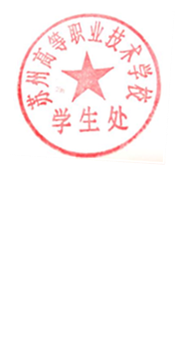                                                        学生处                                                      2023.3